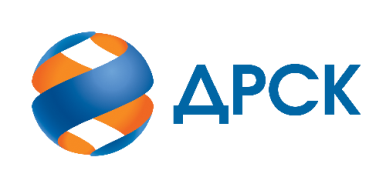 Акционерное Общество«Дальневосточная распределительная сетевая компания»ПРОТОКОЛ № 429/УР-ВПзаседания Закупочной комиссии по запросу предложений в электронной форме на право заключения договора на выполнение работ «Капитальный ремонт КЛ 0,4-6 кВ СП ЦЭС, филиал ХЭС» (Лот № 86001-РЕМ-РЕМ ПРОД-2020-ДРСК)№ ЕИС – 32009027704СПОСОБ И ПРЕДМЕТ ЗАКУПКИ: запрос предложений в электронной форме на право заключения договора на выполнение работ «Капитальный ремонт КЛ 0,4-6 кВ СП ЦЭС, филиал ХЭС» (Лот № 86001-РЕМ-РЕМ ПРОД-2020-ДРСК)КОЛИЧЕСТВО ПОДАННЫХ ЗАЯВОК НА ЭТАП В ЗАКУПКЕ: 5 (пять) заявок.КОЛИЧЕСТВО ОТКЛОНЕННЫХ ЗАЯВОК: 0 (ноль) заявок.ВОПРОСЫ, ВЫНОСИМЫЕ НА РАССМОТРЕНИЕ ЗАКУПОЧНОЙ КОМИССИИ: Об утверждении результатов процедуры переторжки.Об итоговой ранжировке заявокО выборе победителя закупкиРЕШИЛИ:По вопросу № 1Признать процедуру переторжки состоявшейся.Принять условия заявок Участников после переторжки:По вопросу № 2Утвердить итоговый расчет баллов по результатам оценки заявок:Утвердить ранжировку заявок:По вопросу № 3Признать Победителем закупки Участника, занявшего 1 (первое) место в ранжировке по степени предпочтительности для Заказчика: ООО "ДТЭН"  г. Хабаровск    с ценой заявки не более 3 900 000,00 руб. без учета НДС. Условия оплаты: Платежи в размере 100% (ста процентов) от стоимости Работ выплачиваются в течение 15 (пятнадцати) рабочих дней с даты подписания Сторонами документов, указанных в пункте 4.1 Договора за соответствующий Этап Работ, на основании счета, выставленного Подрядчиком, и с учетом пункта 3.4.2 Договора.  Срок выполнения работ: июнь – август 2020 г. Гарантия на своевременное и качественное выполнение работ, а также на устранение дефектов, возникших по вине Подрядчика, составляет 24 месяца с момента приемки выполненных работ. Настоящая заявка имеет правовой статус оферты и действует вплоть до истечения срока, отведенного на заключение Договора, но не менее, чем в течение 90 (девяноста) календарных дней с даты окончания срока подачи заявок (06.04.2020).Инициатору договора обеспечить подписание договора с Победителем не ранее чем через 10 (десять) календарных дней и не позднее 20 (двадцати) календарных дней после официального размещения итогового протокола по результатам закупки.Победителю закупки в срок не позднее 3 (трех) рабочих дней с даты официального размещения итогового протокола по результатам закупки обеспечить направление по адресу, указанному в Документации о закупке, информацию о цепочке собственников, включая бенефициаров (в том числе конечных), по форме и с приложением подтверждающих документов согласно Документации о закупке.Секретарь Закупочной комиссии 1 уровня  		                                        О.В.Коваленког.  Благовещенск«30» апреля 2020№п/пДата и время регистрации заявкиНаименование Участника, его адрес, ИНН и/или идентификационный номерЦена заявки, руб. без НДС 02.04.2020 09:16ООО "ЭНЕРГО-СЕТЬ" 
ИНН/КПП 2724160355/272401001 4 117 305,0004.04.2020 14:57ООО "АМУР - ЭП" 
ИНН/КПП 2724046821/272401001 4 117 305,0006.04.2020 03:38ООО "ДАЛЬЭНЕРГОТЕХСТРОЙ" 
ИНН/КПП 2723147224/272301001 4 117 305,0006.04.2020 03:48ООО "ДТЭН" 
ИНН/КПП 2721214965/272101001 4 096 718,4806.04.2020 04:16АО "ВОСТОКСЕЛЬЭЛЕКТРОСЕТЬСТРОЙ" 
ИНН/КПП 2702011141/272501001 4 117 305,00№п/пДата и время регистрации заявкиНаименование, адрес и ИНН Участника и/или его идентификационный номерЦена заявки до переторжки, 
руб. без НДСЦена заявки после переторжки, 
руб. без НДС 27-04-2020 04:15:31 [GMT +3]Участник №4/ООО "ДТЭН" ИНН/КПП 2721214965/272101001 4 096 718,483 900 000,0027-04-2020 04:14:41 [GMT +3]Участник №1/ООО "ЭНЕРГО-СЕТЬ" ИНН/КПП 2724160355/272401001 4 117 305,003 920 000,0004.04.2020 14:57ООО "АМУР - ЭП" 
ИНН/КПП 2724046821/272401001 4 117 305,004 117 305,0006.04.2020 04:16АО "ВОСТОКСЕЛЬЭЛЕКТРОСЕТЬСТРОЙ" 
ИНН/КПП 2702011141/272501001 4 117 305,004 117 305,0006.04.2020 03:38ООО "ДАЛЬЭНЕРГОТЕХСТРОЙ" 
ИНН/КПП 2723147224/272301001 4 117 305,004 117 305,00Критерий оценки (подкритерий)Весовой коэффициент значимостиВесовой коэффициент значимостиВесовой коэффициент значимостиКоличество баллов, присужденных заявке по каждому критерию / подкритерию
(с учетом весового коэффициента значимости) Количество баллов, присужденных заявке по каждому критерию / подкритерию
(с учетом весового коэффициента значимости) Количество баллов, присужденных заявке по каждому критерию / подкритерию
(с учетом весового коэффициента значимости) Количество баллов, присужденных заявке по каждому критерию / подкритерию
(с учетом весового коэффициента значимости) Количество баллов, присужденных заявке по каждому критерию / подкритерию
(с учетом весового коэффициента значимости) Количество баллов, присужденных заявке по каждому критерию / подкритерию
(с учетом весового коэффициента значимости) Критерий оценки (подкритерий)критерия подкритерияООО "ЭНЕРГО-СЕТЬ"ООО "ЭНЕРГО-СЕТЬ"ООО "АМУР - ЭП" 
ООО "ДАЛЬЭНЕРГОТЕХСТРОЙ"ООО "ДТЭН"АО "ВСЭСС"Критерий оценки 1:Цена договора90%-//-0,220,220,000,000,240,00Критерий оценки 2: Квалификация (предпочтительность) участника10%-//-0,500,500,5000,500,50Подкритерий 2.1: Квалификация кадровых ресурсов-//-60%3,003,003,0003,003,00Подкритерий 2.3: Опыт выполнения аналогичных договоров-//-40%2,002,002,0002,002,00Итоговый балл заявки 
(с учетом весовых коэффициентов значимости)Итоговый балл заявки 
(с учетом весовых коэффициентов значимости)Итоговый балл заявки 
(с учетом весовых коэффициентов значимости)0,720,720,5000,740,50Место в ранжировке (порядковый № заявки)Дата и время регистрации заявкиНаименование Участника и/или идентификационный номерИтоговая цена заявки, 
руб. без НДС Возможность применения приоритета в соответствии с 925-ПП1 место (заявка № 4)27-04-2020 04:15:31 [GMT +3]ООО "ДТЭН" 
ИНН/КПП 2721214965/272101001 3 900 000,00нет2 место (заявка № 1)27-04-2020 04:14:41 [GMT +3]ООО "ЭНЕРГО-СЕТЬ" 
ИНН/КПП 2724160355/272401001 3 920 000,00нет3 место (заявка № 2)04.04.2020 14:57ООО "АМУР - ЭП" 
ИНН/КПП 2724046821/272401001 4 117 305,00нет4 место (заявка № 5)06.04.2020 04:16АО "ВОСТОКСЕЛЬЭЛЕКТРОСЕТЬСТРОЙ" 
ИНН/КПП 2702011141/272501001 4 117 305,00нет5 место (заявка № 3)06.04.2020 03:38ООО "ДАЛЬЭНЕРГОТЕХСТРОЙ" 
ИНН/КПП 2723147224/272301001 4 117 305,00нет